Publicado en Madrid el 21/10/2020 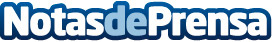 La financiera BORROX ha sido un gran aliado para las empresas y autónomos durante el confinamientoHa logrado, junto con su matriz, alcanzar la cifra de 1.500 millones de Euros financiados desde que el Grupo inició su actividad de financiar en 2013Datos de contacto:Mario España914216922Nota de prensa publicada en: https://www.notasdeprensa.es/la-financiera-borrox-ha-sido-un-gran-aliado Categorias: Nacional Finanzas Emprendedores Recursos humanos http://www.notasdeprensa.es